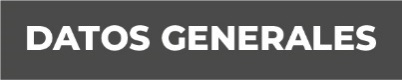 Nombre: Zoilo Segura HernándezGrado de Escolaridad: Licenciatura en DerechoCédula Profesional: 10290829Teléfono de Oficina: 228-8-16-10-14Correo Electrónico: zsegurah@fiscaliaveracruz.gob.mxFormación Académica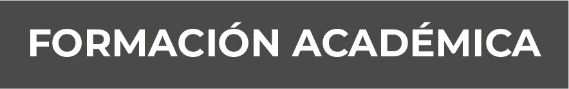 2012-2015Licenciatura en DerechoUniversidad CulturalCd. Juárez, Chih.Trayectoria Profesional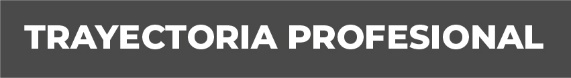 Marzo 2020 - Julio 2022Abogado Particular en Cd. Juárez, Chih.Marzo 2020 –Agosto 2020Valuador de Vehículos en Ford Pasa Sucursal Cd. Juárez, Chih.Octubre 2018-Marzo 2020Agente del Ministerio Público en la Fiscalía General del Estado de Chihuahua Conocimiento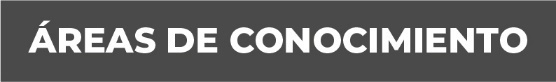 Derecho Penal y ConstitucionalCriminologíaValuación y Ventas en sector Automotriz